(CLOSING DATE – 25th March., 2019)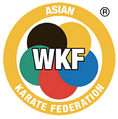 ASIAN KARATE FEDERATIONASIAN KARATE FEDERATIONASIAN KARATE FEDERATIONASIAN KARATE FEDERATIONASIAN KARATE FEDERATIONASIAN KARATE FEDERATIONASIAN KARATE FEDERATIONASIAN KARATE FEDERATIONASIAN KARATE FEDERATIONASIAN KARATE FEDERATIONASIAN KARATE FEDERATIONASIAN KARATE FEDERATIONASIAN KARATE FEDERATIONASIAN KARATE FEDERATIONASIAN KARATE FEDERATIONASIAN KARATE FEDERATIONASIAN KARATE FEDERATIONASIAN KARATE FEDERATIONASIAN KARATE FEDERATIONASIAN KARATE FEDERATIONASIAN KARATE FEDERATIONASIAN KARATE FEDERATIONASIAN KARATE FEDERATIONASIAN KARATE FEDERATIONASIAN KARATE FEDERATIONASIAN KARATE FEDERATIONASIAN KARATE FEDERATIONASIAN KARATE FEDERATIONASIAN KARATE FEDERATIONASIAN KARATE FEDERATIONASIAN KARATE FEDERATIONASIAN KARATE FEDERATIONASIAN KARATE FEDERATIONASIAN KARATE FEDERATIONASIAN KARATE FEDERATIONASIAN KARATE FEDERATIONASIAN KARATE FEDERATIONASIAN KARATE FEDERATIONASIAN KARATE FEDERATIONASIAN KARATE FEDERATIONASIAN KARATE FEDERATIONASIAN KARATE FEDERATIONASIAN KARATE FEDERATIONASIAN KARATE FEDERATION   2019 AKF Junior - MAS   2019 AKF Junior - MAS   2019 AKF Junior - MAS   2019 AKF Junior - MAS   2019 AKF Junior - MAS   2019 AKF Junior - MAS   2019 AKF Junior - MAS   2019 AKF Junior - MAS   2019 AKF Junior - MAS   2019 AKF Junior - MAS   2019 AKF Junior - MAS   2019 AKF Junior - MAS   2019 AKF Junior - MAS   2019 AKF Junior - MAS   2019 AKF Junior - MAS   2019 AKF Junior - MAS   2019 AKF Junior - MAS   2019 AKF Junior - MAS   2019 AKF Junior - MAS   2019 AKF Junior - MAS   2019 AKF Junior - MAS   2019 AKF Junior - MAS   2019 AKF Junior - MAS   2019 AKF Junior - MAS   2019 AKF Junior - MAS   2019 AKF Junior - MAS   2019 AKF Junior - MAS   2019 AKF Junior - MASNo./2019/2019/2019PhotoPhotoPhotoPhotoPhotoPhotoPhotoPhotoPhotoPhotoPhotoPhotoPhotoPhotoPhotoPhotoPhotoPhotoPhotoPhotoPhotoPhotoRegistration Form for Referee & Judge ExamsRegistration Form for Referee & Judge ExamsRegistration Form for Referee & Judge ExamsRegistration Form for Referee & Judge ExamsRegistration Form for Referee & Judge ExamsRegistration Form for Referee & Judge ExamsRegistration Form for Referee & Judge ExamsRegistration Form for Referee & Judge ExamsRegistration Form for Referee & Judge ExamsRegistration Form for Referee & Judge ExamsRegistration Form for Referee & Judge ExamsRegistration Form for Referee & Judge ExamsRegistration Form for Referee & Judge ExamsRegistration Form for Referee & Judge ExamsRegistration Form for Referee & Judge ExamsRegistration Form for Referee & Judge ExamsRegistration Form for Referee & Judge ExamsRegistration Form for Referee & Judge ExamsRegistration Form for Referee & Judge ExamsRegistration Form for Referee & Judge ExamsRegistration Form for Referee & Judge ExamsRegistration Form for Referee & Judge ExamsRegistration Form for Referee & Judge ExamsRegistration Form for Referee & Judge ExamsRegistration Form for Referee & Judge ExamsRegistration Form for Referee & Judge ExamsRegistration Form for Referee & Judge ExamsRegistration Form for Referee & Judge ExamsRegistration Form for Referee & Judge ExamsRegistration Form for Referee & Judge ExamsRegistration Form for Referee & Judge ExamsRegistration Form for Referee & Judge ExamsRegistration Form for Referee & Judge ExamsRegistration Form for Referee & Judge ExamsRegistration Form for Referee & Judge ExamsRegistration Form for Referee & Judge ExamsPhotoPhotoPhotoPhotoPhotoPhotoPhotoPhotoPhotoPhotoPhotoKumite ExamKumite ExamKumite ExamKumite ExamKumite ExamKumite ExamKata ExamKata ExamKata ExamKata ExamKata ExamKata ExamKata ExamKata ExamKata ExamPhotoPhotoPhotoPhotoPhotoPhotoPhotoPhotoPhotoPhotoPhotoLicense renewalLicense renewalLicense renewalLicense renewalLicense renewalLicense renewalLicense renewalLicense renewalLicense renewalLicense renewalLicense renewalLicense renewalLicense renewalAKF ID No.AKF ID No.AKF ID No.AKF ID No.AKF ID No.AKF ID No.AKF ID No.AKF ID No.PhotoPhotoPhotoPhotoPhotoPhotoPhotoPhotoPhotoPhotoPhotoPhotoPhotoPhotoPhotoPhotoPhotoPhotoPhotoPhotoPhotoPhotoFirst Name:First Name:First Name:First Name:First Name:First Name:Family Name:Family Name:Family Name:Family Name:Family Name:Family Name:Family Name:Family Name:Nationality:Nationality:Nationality:Nationality:Nationality:Nationality:Sex:Sex:Sex:Age:Age:Age:Age:Age:DOB:DOB:DOB:DDDDDMMMYYYYYAddress:Address:Address:Address:Tel:Fax:Fax:Fax:Fax:Fax:Cellular:Cellular:Cellular:Cellular:E-mail:E-mail:E-mail:E-mail:E-mail:E-mail:E-mail:E-mail:Dan:Style:Style:Style:Style:Style:Style:Style:AKF Kata or Kumite licence:AKF Kata or Kumite licence:AKF Kata or Kumite licence:AKF Kata or Kumite licence:AKF Kata or Kumite licence:AKF Kata or Kumite licence:AKF Kata or Kumite licence:AKF Kata or Kumite licence:AKF Kata or Kumite licence:AKF Kata or Kumite licence:AKF Kata or Kumite licence:AKF Kata or Kumite licence:AKF Kata or Kumite licence:AKF Kata or Kumite licence:AKF Kata or Kumite licence:OfficiatingOfficiatingOfficiatingOfficiatingOfficiatingOfficiatingOfficiatingOfficiatingOfficiatingOfficiatingOfficiatingOfficiatingOfficiatingOfficiatingOfficiatingKata:Kata:Judge-BJudge-BJudge-BJudge-BJudge-BJudge-AJudge-AJudge-AJudge-ARenewalRenewalRenewalRenewalRenewalKumite:Kumite:Kumite:Kumite:Kumite:Judge-BJudge-BJudge-BJudge-BJudge-BJudge-AJudge-AJudge-AJudge-AReferee-BReferee-BReferee-BReferee-BReferee-BReferee-BReferee-BReferee-BReferee-AReferee-AReferee-AReferee-AReferee-AReferee-AReferee-AReferee-ARenewalRenewalRenewalRenewalRenewalOfficial use onlyOfficial use onlyOfficial use onlyOfficial use onlyOfficial use onlyOfficial use onlyOfficial use onlyOfficial use onlyOfficial use onlyOfficial use onlyOfficial use onlyOfficial use onlyOfficial use onlyOfficial use onlyOfficial use onlyOfficial use onlyOfficial use onlyOfficial use onlyOfficial use onlyOfficial use onlyOfficial use onlyOfficial use onlyOfficial use onlyOfficial use onlyOfficial use onlyOfficial use onlyOfficial use onlyOfficial use onlyOfficial use onlyOfficial use onlyOfficial use onlyOfficial use onlyOfficial use onlyOfficial use onlyOfficial use onlyOfficial use onlyOfficial use onlyOfficial use onlyOfficial use onlyOfficial use onlyOfficial use onlyOfficial use onlyOfficial use onlyOfficial use onlyOfficial use onlyOfficial use onlyOfficial use onlyOfficial use onlyOfficial use onlyOfficial use onlyOfficial use onlyOfficial use onlyOfficial use onlyPaymentPaymentPaymentPaymentPaymentPaymentPaymentPaymentPaymentPaymentPaymentPaymentPaymentPaymentPaymentName of National Federation President or General Secretary	Name of National Federation President or General Secretary	Name of National Federation President or General Secretary	Name of National Federation President or General Secretary	Name of National Federation President or General Secretary	Name of National Federation President or General Secretary	Name of National Federation President or General Secretary	Name of National Federation President or General Secretary	Name of National Federation President or General Secretary	Name of National Federation President or General Secretary	Name of National Federation President or General Secretary	Name of National Federation President or General Secretary	Name of National Federation President or General Secretary	Name of National Federation President or General Secretary	Name of National Federation President or General Secretary	Name of National Federation President or General Secretary	Name of National Federation President or General Secretary	Name of National Federation President or General Secretary	Name of National Federation President or General Secretary	Name of National Federation President or General Secretary	Name of National Federation President or General Secretary	Name of National Federation President or General Secretary	Name of National Federation President or General Secretary	Name of National Federation President or General Secretary	Name of National Federation President or General Secretary	Name of National Federation President or General Secretary	Name of National Federation President or General Secretary	Name of National Federation President or General Secretary	Name of National Federation President or General Secretary	US$100US$100US$100US$100US$100US$100US$100US$200US$200US$200US$200US$200US$200US$200US$300US$300US$300US$300US$300US$300US$300Signature of National Federation President or General SecretarySignature of National Federation President or General SecretarySignature of National Federation President or General SecretarySignature of National Federation President or General SecretarySignature of National Federation President or General SecretarySignature of National Federation President or General SecretarySignature of National Federation President or General SecretarySignature of National Federation President or General SecretarySignature of National Federation President or General SecretarySignature of National Federation President or General SecretarySignature of National Federation President or General SecretarySignature of National Federation President or General SecretarySignature of National Federation President or General SecretarySignature of National Federation President or General SecretarySignature of National Federation President or General SecretarySignature of National Federation President or General SecretarySignature of National Federation President or General SecretarySignature of National Federation President or General SecretarySignature of National Federation President or General SecretarySignature of National Federation President or General SecretarySignature of National Federation President or General SecretarySignature of National Federation President or General SecretarySignature of National Federation President or General SecretarySignature of National Federation President or General SecretarySignature of National Federation President or General SecretarySignature of National Federation President or General SecretarySignature of National Federation President or General SecretarySignature of National Federation President or General SecretarySignature of National Federation President or General SecretaryDate:Date:Date:Date:Date:Date: